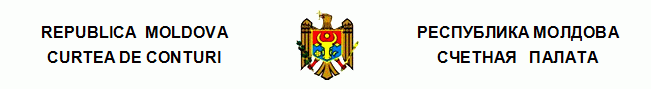 Перевод ПОСТАНОВЛЕНИЕ №48от 30 июля 2021 годаПо Отчету аудита соответствия государственных закупок в рамках системы Министерства финансов в 2019-2020 годахСчетная палата с участием г-на Юрия Пашинского, генерального секретаря Министерства финансов; г-жи Габриэлы Куневой, государственного секретаря Министерства финансов; г-на Сергея Пушкуцы, директора Государственной налоговой службы; г-на Серджиу Бурдужи, директора Таможенной службы; г-на Валерия Секаш, заместителя директора Агентства по государственным закупкам; г-на Виталия Кочебана, директора Публичного учреждения „Центр информационных технологий в финансах"; г-на Игоря Цуркану, заместителя директора Государственной налоговой службы; г-на Серджиу Кэйнэряну, начальника Управления государственных закупок Министерства финансов, а также других ответственных лиц, в рамках видео заседания в связи с эпидемиологической ситуацией инфекции COVID-19 в Республике Молдова, руководствуясь ст.3 (1) и ст.5 (1) a) Закона об организации и функционировании Счетной палаты Республики Молдова, рассмотрела Отчет аудита соответствия государственных закупок в рамках системы Министерства финансов в 2019-2020 годах.Миссия внешнего публичного аудита была проведена согласно Программам аудиторской деятельности Счетной палаты на 2020 год и 2021 годы (с последующими изменениями), с целью оценки соответствия государственных закупок и использования финансовых средств в рамках системы Министерства финансов в 2019-2020 годах.Аудит был запланирован и проведен в соответствии с Международными стандартами Высших органов аудита, применяемыми Счетной палатой (ISSAI 100, ISSAI 400 и ISSAI 4000).Рассмотрев Отчет аудита, а также объяснения ответственных лиц, присутствующих на видео заседании, Счетная палатаУСТАНОВИЛА:Процесс государственных закупок и использование финансовых средств в рамках системы Министерства финансов в 2019-2020 годах осуществлялись с некоторыми несоответствиями и недостатками, связанными с тем, что руководители субъектов не обеспечили адекватный внутренний управленческий контроль процедур, касающихся государственных закупок. Так, при исполнении полномочий закупающих органов, аудируемые субъекты не обеспечили в полной мере, посредством системы внутреннего управленческого контроля, соответствие по системе, аудитом отмечены некоторые несоответствия при: разработке и публикации объявлений о намерении и годовых планов государственных закупок; оценке потребностей и планировании государственных закупок; организации, проведении и осуществлении мониторинга ряда процедур закупок, что повлияло на надлежащее управление публичными финансовыми средствами.Вместе с тем, аудит отмечает неполное осуществление мониторинга органом, ответственным за администрирование государственных закупок законности действий, предпринятых закупающими органами, или допущенных ими упущений, ситуация обусловлена низкими институциональными возможностями этого органа. Электронная система государственных закупок АИС „ГРГЗ” (MТeндер) не соответствует в полной мере требованиям законодательства в данной области, не будучи развитыми некоторые функциональности, что создает трудности в деятельности закупающих органов, которые инициируют процедуры государственных закупок, а также субъектов, наделенных функциями по осуществлению мониторинга и контроля за закупками.  В контексте выше отмеченного, делается вывод, что процесс государственных закупок и использование финансовых средств в рамках системы Министерства финансов в 2019-2020 годах, с некоторыми исключениями, соответствует законодательным положениям, должны быть приняты меры по укреплению и развитию системы внутреннего управленческого контроля по аудируемым областям.Исходя из вышеизложенного, на основании ст.14 (2), ст.15 d) и ст.37 (2) Закона №260 от 07.12.2017, Счетная палатаПОСТАНОВЛЯЕТ1. Утвердить Отчет аудита соответствия государственных закупок в рамках системы Министерства финансов в 2019-2020 годах.2. Настоящее Постановление и Отчет аудита направить:2.1. Правительству Республики Молдова для информирования и принятия к сведению;2.2. Президенту Республики Молдова для информирования;2.3. Парламенту Республики Молдова для информирования;2.4. Министерству финансов для ознакомления и принятия к сведению, а также для:2.4.1. повышения эффективности деятельности Агентства по государственным закупкам с целью надлежащего выполнения функций и полномочий, предусмотренных законом;2.4.2. внесения предложений по изменению законодательства и приведению в соответствие положений нормативной базы, регламентирующей закупки Таможенной службой и Государственной налоговой службой типовыми формами со специальным режимом;2.4.3. для обеспечения функциональности и постоянного развития Автоматизированной информационной системы ,,Государственный регистр государственных закупок” (MТeндер) с целью ее эффективного использования в рамках процедур государственных закупок;2.5. Министерству финансов и подведомственным аудируемым учреждениям для принятия к сведению и обеспечения внедрения рекомендаций, изложенных в Отчете аудита.3. Настоящее Постановление вступает в силу с даты публикации в Официальном мониторе Республики Молдова и может быть оспорено предварительным заявлением в эмитирующем органе в течение 30 дней с даты публикации. В спорном административном порядке, Постановление может быть обжаловано в Суде Кишинэу, расположенном в секторе Рышкань (МД-2068, мун. Кишинэу, ул. Киевская №3) в течение 30 дней с даты сообщения ответа относительно предварительного заявления или с даты истечения срока, предусмотренного для его решения.4. О предпринятых действиях по выполнению подпунктов 2.4. и 2.5. из настоящего Постановления проинформировать Счетную палату в течение 12 месяцев с даты публикации Постановления в Официальном мониторе Республики Молдова.5. Постановление и Отчет аудита соответствия государственных закупок в рамках системы Министерства финансов в 2019-2020 годах размещаются на официальном сайте Счетной палаты (http://www.ccrm.md/hotariri-si-rapoarte-1-95).Мариан ЛУПУ,Председатель